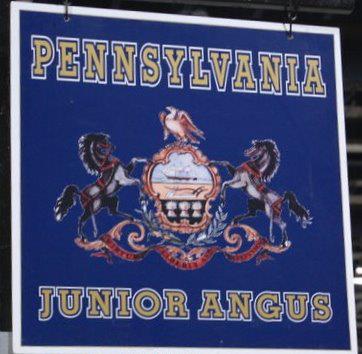 Friday March 27th, 2015Following the PA Finest Female Sale At the Penn State Bull test Center Offering Semen from the following bulls:AAR Ten X 7008 SA			   		PVF Insight 0129BCA Flawless						Quaker Hill Rampage 0A36 Leachman Saugahatchee 3000C     		VAR Index 3282 SAV Classified 3427                           	RB Tour Of Duty 177Connealy Final Product                     	SAV Resource 1441Connealy Final Solution				Dameron Second Chance EXAR Blue Chip 1877B                      		Coleman Charlo 0256Dameron First Impression                	Connealy Black Granite Cherry Knoll Total Product 